FedEx Flughafen Köln/Bonn													                                                                                                                                                                                                                                                      Heinrich-Steinmann-Str. 9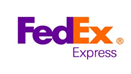 51147 Kölnhttp://www.fedex.com/deDieses Anmeldeformular bitte korrekt ausfüllen und per E-Mail an veranstaltung@fedex.com senden.Abgabe bis 08.04.2018WICHTIGER HINWEISBitte achten Sie auf die korrekte Eingabe der Daten.Die Ausgabe der Besucherausweise erfolgt gegen Vorlage und Abgleich der Daten des Personalausweises oder Reisepasses.Besichtigungsdatum: 19.04.2017                        Uhrzeit: 18:00-22:00 Uhr                                   Ansprechpartner: Bianka SimonatoNameVornameGeburtsdatum TT.MM.JJJJStraße, Hausnr. (Privatadresse)PLZOrt (Privatadresse)LandFirmaTelefon Mobil